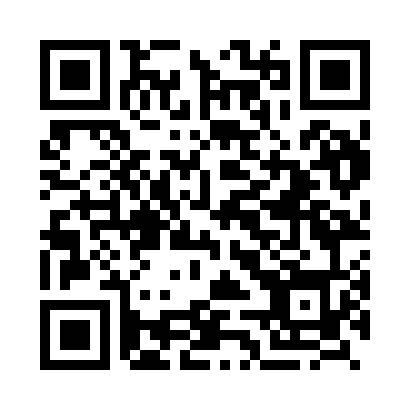 Prayer times for Bakainiai, LithuaniaWed 1 May 2024 - Fri 31 May 2024High Latitude Method: Angle Based RulePrayer Calculation Method: Muslim World LeagueAsar Calculation Method: HanafiPrayer times provided by https://www.salahtimes.comDateDayFajrSunriseDhuhrAsrMaghribIsha1Wed3:055:411:216:339:0211:292Thu3:045:391:216:349:0411:303Fri3:045:371:216:359:0611:314Sat3:035:351:216:369:0811:315Sun3:025:331:216:379:1011:326Mon3:015:311:216:399:1211:337Tue3:005:281:206:409:1311:348Wed2:595:261:206:419:1511:359Thu2:585:241:206:429:1711:3510Fri2:575:221:206:439:1911:3611Sat2:575:211:206:449:2111:3712Sun2:565:191:206:459:2311:3813Mon2:555:171:206:469:2511:3814Tue2:545:151:206:479:2711:3915Wed2:545:131:206:489:2811:4016Thu2:535:111:206:499:3011:4117Fri2:525:101:206:509:3211:4218Sat2:525:081:206:519:3411:4219Sun2:515:061:206:529:3511:4320Mon2:505:051:216:539:3711:4421Tue2:505:031:216:549:3911:4522Wed2:495:021:216:559:4011:4523Thu2:495:001:216:569:4211:4624Fri2:484:591:216:579:4411:4725Sat2:484:571:216:589:4511:4826Sun2:474:561:216:599:4711:4827Mon2:474:551:217:009:4811:4928Tue2:464:541:217:019:5011:5029Wed2:464:521:217:019:5111:5030Thu2:464:511:227:029:5311:5131Fri2:454:501:227:039:5411:52